Сценарий новогоднего праздника в старших группах.«ДЕД МОРОЗ, ПОСПЕШИ!» 2016Действующие лица: ведущий, Дед Мороз, Снегурочка, Баба Яга, Волк – взрослые.Дети –   снежинки, звездочки и месяц.Ведущий:   
Праздник елки всех позвал
В наш нарядный светлый зал! 
Этот праздник самый лучший
Для всех взрослых и ребят
“С новым годом! С новым счастьем! 
Все друг другу говорят. Музыка на  Вход Снегурочки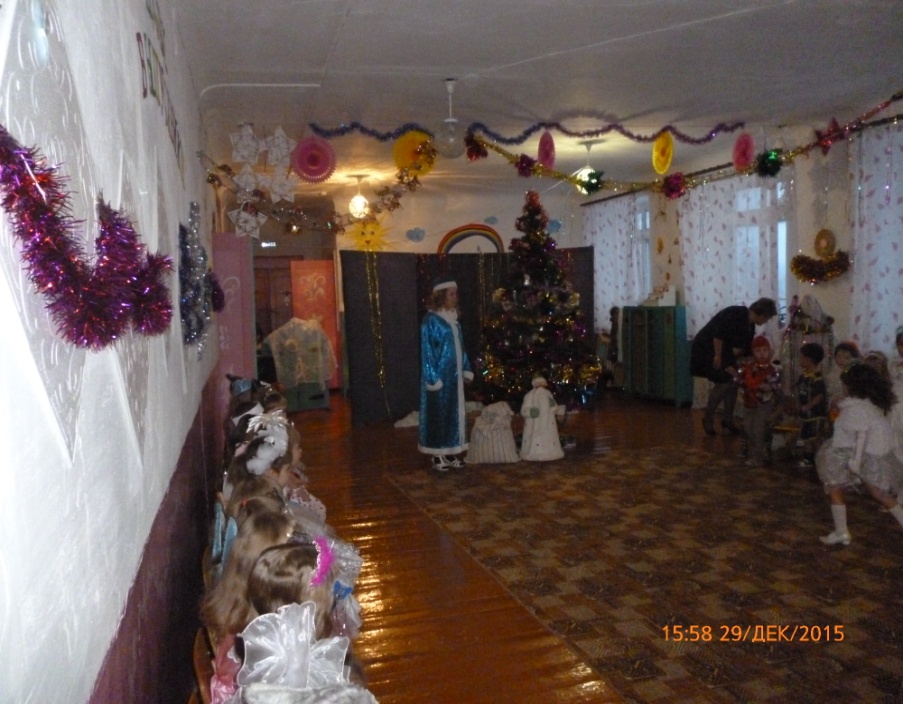 Снегурочка Здравствуйте, дети!Рада с вами встретитьСамый волшебный праздник на свете.Где дети смеются, снежинки сверкают,Елки гирлянды свои зажигают!                                      Дети средней и старшей  группы читают стихи.
1 ребенок СТ
Как красиво в нашем зале,Мы друзей своих созвали,Веселится наш народ.Все. Мы встречаем Новый год.2 ребенок СР
Нарядилась елочка на диво,Так нарядно, так красиво!Вся в игрушках, фонарях,Позолоте и огнях!3 ребенок СР
Ты пришла на радость детям,Новый год с тобой мы встретим!Дружно песню заведем,Весело плясать пойдем!4 ребенок СТИгрушки разноцветныеОна для нас развесила.И все глядят на елочку,И всем сегодня весело!Ведущий: Нужно Дедушке МорозуВсе игрушки показать.С ним нам будет веселееВозле елочки плясать.Дружно Дедушку зовем:«Дед Мороз, тебя мы ждем! »Дети повторяют.Снегурочка: Дед Мороз жары боится,Нужно снега намести.Пусть сюда в санях примчитсяОн по снежному пути.Ведущий: Ветер, дуй, сильней свисти,Вихри снежные неси!Ведущий предлагает детям подуть, как ветер.Ведущий: Давайте снова позовем:«Дед Мороз, тебя мы ждем! »Дети повторяют. Частично гасится свет в зале. Под музыку появляется Баба-Яга, исполняет танец. Включается свет.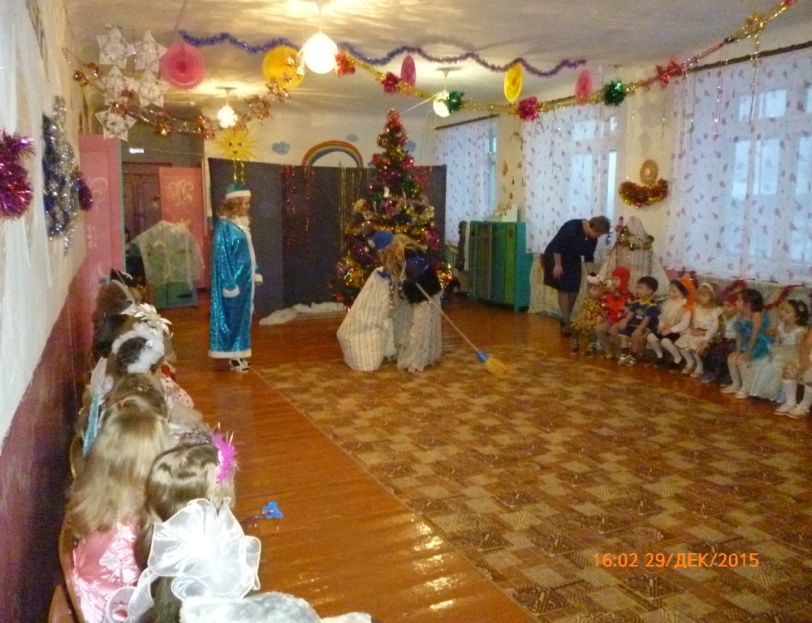 Баба Яга: Вы Мороза, детки, ждали?«Дед Мороз, приди! » кричали?Обогнать его сумела,Я ж по воздуху летела.Мне метелка помогала,Всю дорогу подгоняла.Снегурочка: Ну, а где же Дед Мороз?Баба Яга: Отморозил себе нос.Ведущий: Что-то ты, Яга, хитришь,Правду нам не говоришь!Быть не может, чтоб МорозСам от холода замерз!Баба Яга: Это я не то сказала.Я Мороза повстречала.Он велел забрать игрушки.Что тут? Бусы и хлопушки…Вот мешок, такой большой…Унесу я все с собой.Баба Яга пробегает с мешком около сидящих детей. Муз. сопровождение.Ведущий: Не боимся Бабку Ежку,Топайте погромче, ножки!Дети повторяют.Баба Яга: Что ж, попомните Ягу!Дед Мороз в лесу, в снегу.Сани врезались в сугроб,В снег упал с саней мешок. (уходит)Снегурочка: Мы отправимся искать.Баба Яга: А я буду вам мешать.(прячется за елку)Дети становятся по кругу, выполняют движения по тексту.Снегурочка идет, Дети за ней: Мы идем по лесу дружно (идут друг за другом)Мимо елей и берез.Отыскать полянку нужно. (шагают на месте)Где же Дедушка Мороз? (дозор)Ау! Ау! (кричат, сложив руки рупором)Не слышим мы ответ. (слушают справа, слева)Ни здесь, ни там – (разводят руками)Нигде и следа нет. (качают головой)Снегурочка: Вот и кончилась дорога,Ну, а снега-то как много!Выходят снежинки(средняя группа), читают стихи. Затем исполняют Танец  снежинок.Снегурочка: Мы идем по лесу дружноМимо елей и берез.Отыскать полянку нужно.Где же Дедушка Мороз?(За елкой пробегает Баба Яга)Ведущий: Вот тропинка, след за елкой…Баба Яга: Вы попали в лапы Волку!Выходит Волк. С ним мальчики исполняют танец разбойников.Дети убегают на места.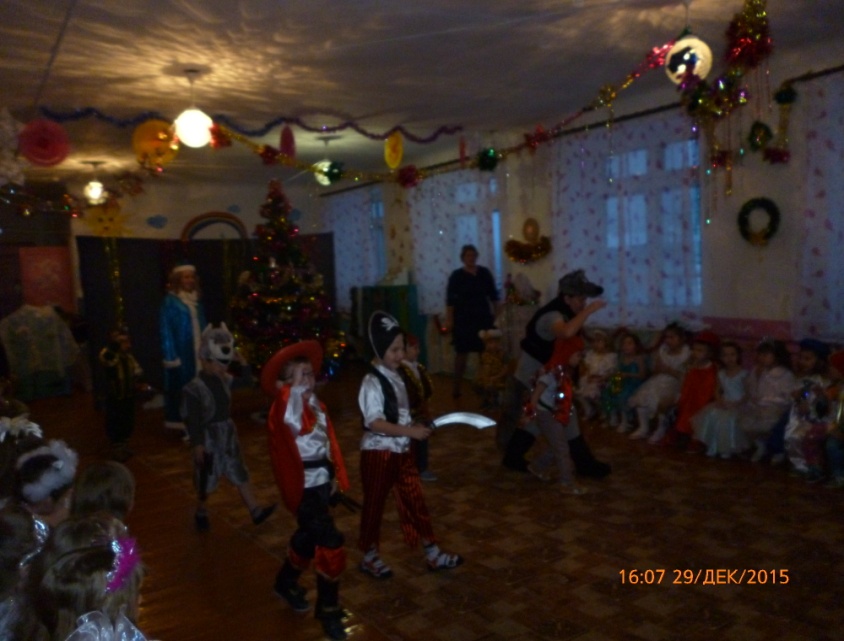 Волк: Как всегда, мне не везет.Не с кем встретить Новый Год.Ну к чему мне сосны, елки,Если нет друзей у Волка.Что я вижу? (протирает глаза)Здесь ребята?Не зайчата! (над головой машет руками, как ушами зайчиков)Не лисята! (машет рукой, как лисьим хвостом)Что здесь: праздник, хоровод,Отмечают Новый Год?Снегурочка: Хочешь, с нами в круг вставай,С нами вместе запевай.хоровод вокруг елки   «Маленькой елочке холодно зимой»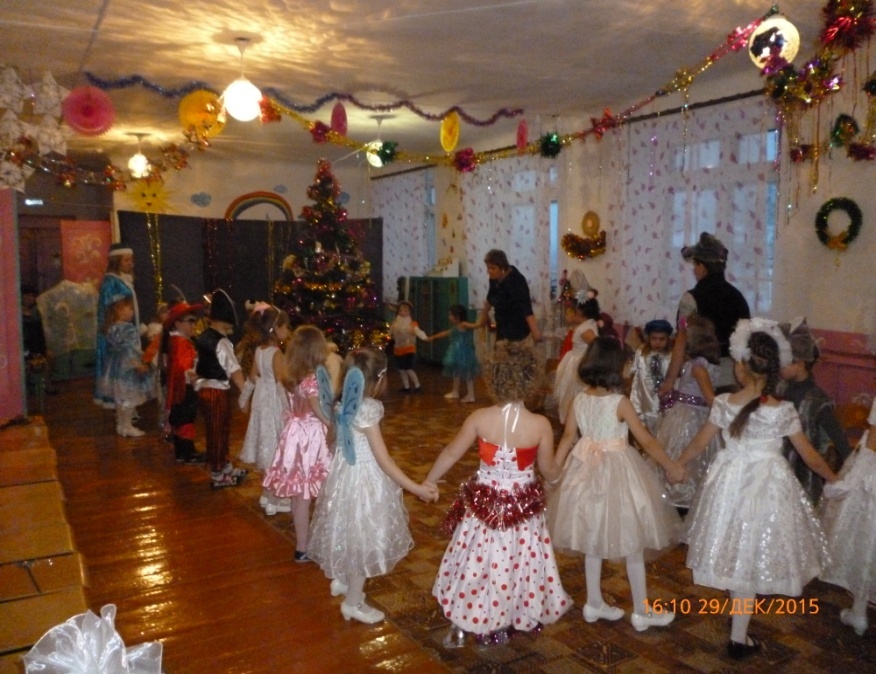 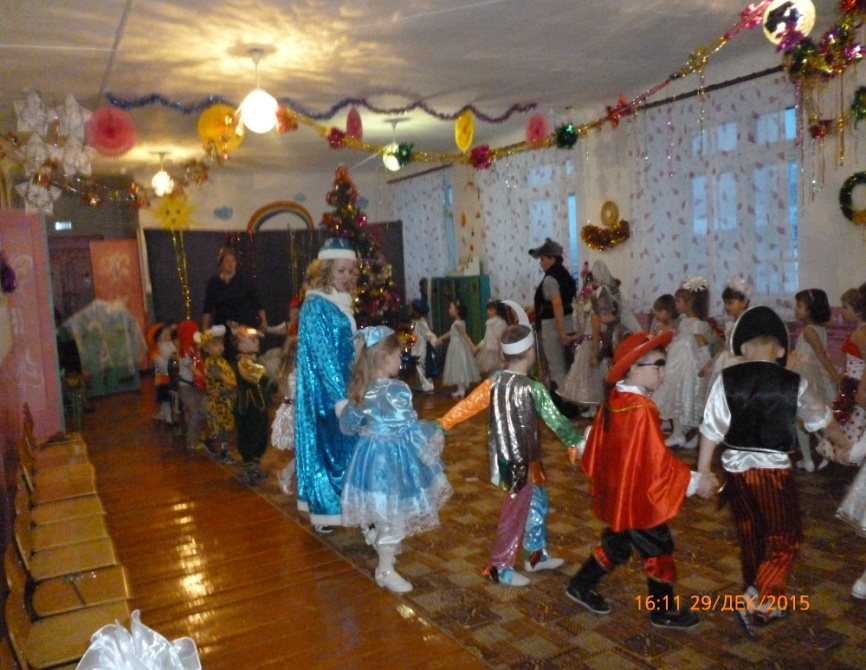 Ведущий: Нам Яга вчера сказала:Дед Мороз завяз в снегу.Место нам не указала.Волк: Так ведь я вам помогу.Знаю эту я полянку,Побывал там спозаранку.Становитесь все за мной,Поведу вас за собой.Гаснет свет.Баба Яга: Хи-хи-хи!В темноте вы не пройдетеИ в лесу вы пропадете.Ведущий: Звезды, месяц, помогите,Путь-дорогу осветите.Танец старшей группы(у детей атрибуты звездочек и месяца) «У леса на опушке» 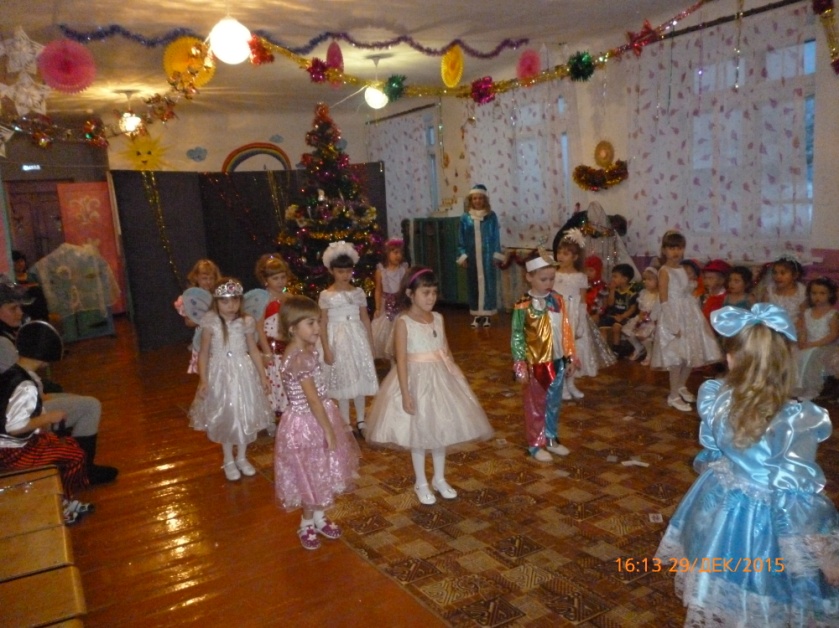 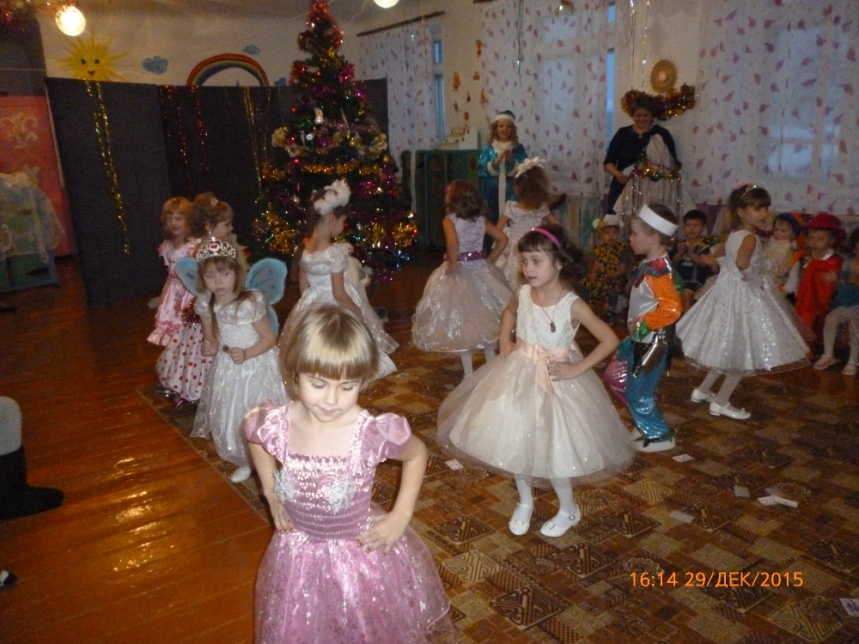 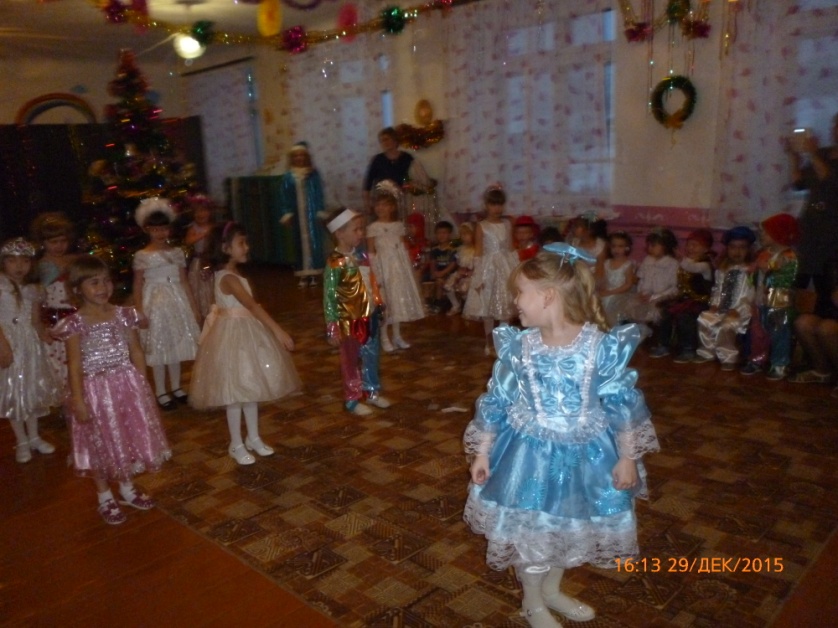 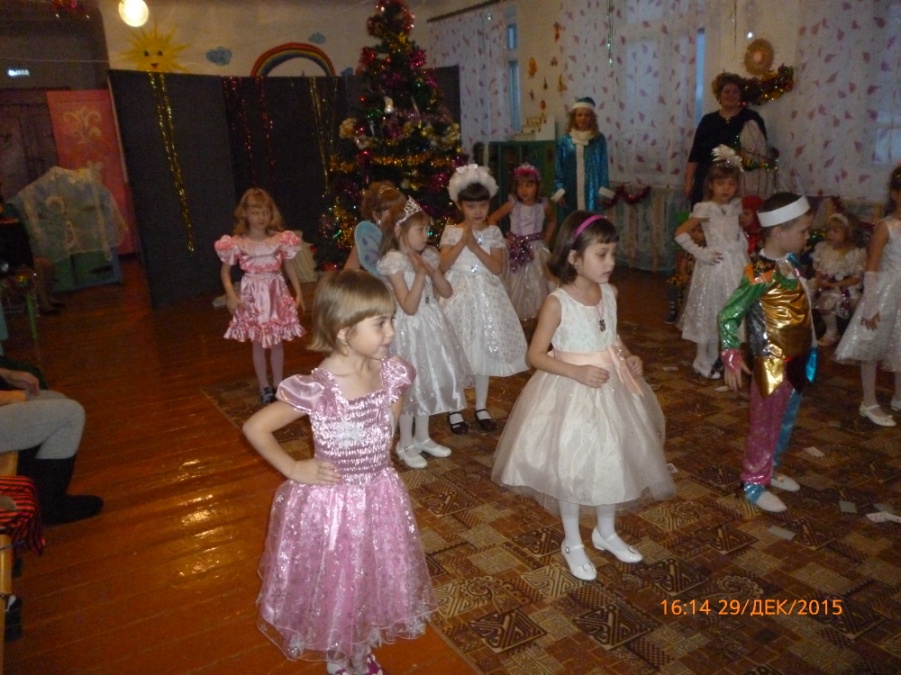 Баба Яга и Волк обходят Елку с разных сторон, сталкиваются.Баба Яга: Как ты, Волк, здесь очутился?Волк: Я со всеми подружился.Сбился Дед Мороз с пути,Нужно нам его найти.Баба Яга: Уходите живо прочь!Волк: (голосует, поднимает лапу)Я за то, чтобы помочь.Что ж ты вредная такая?Баба Яга: Я совсем, совсем не злая.Я на празднике хотелаХоть разочек побывать,На метелке прилетела,Не хотели меня звать.Волк: Нужно было не хитрить,А Мороза попросить.Он бы взял с собой и нас.Баба Яга: Мы найдем его сейчас.(бегает, находит и радуется)Вот та самая полянка,Мчался Дед Мороз на санках.Ведущий и Снегурочка: Дед Мороз! Ау! Ау!Дети: Дед Мороз! Ау! Ау!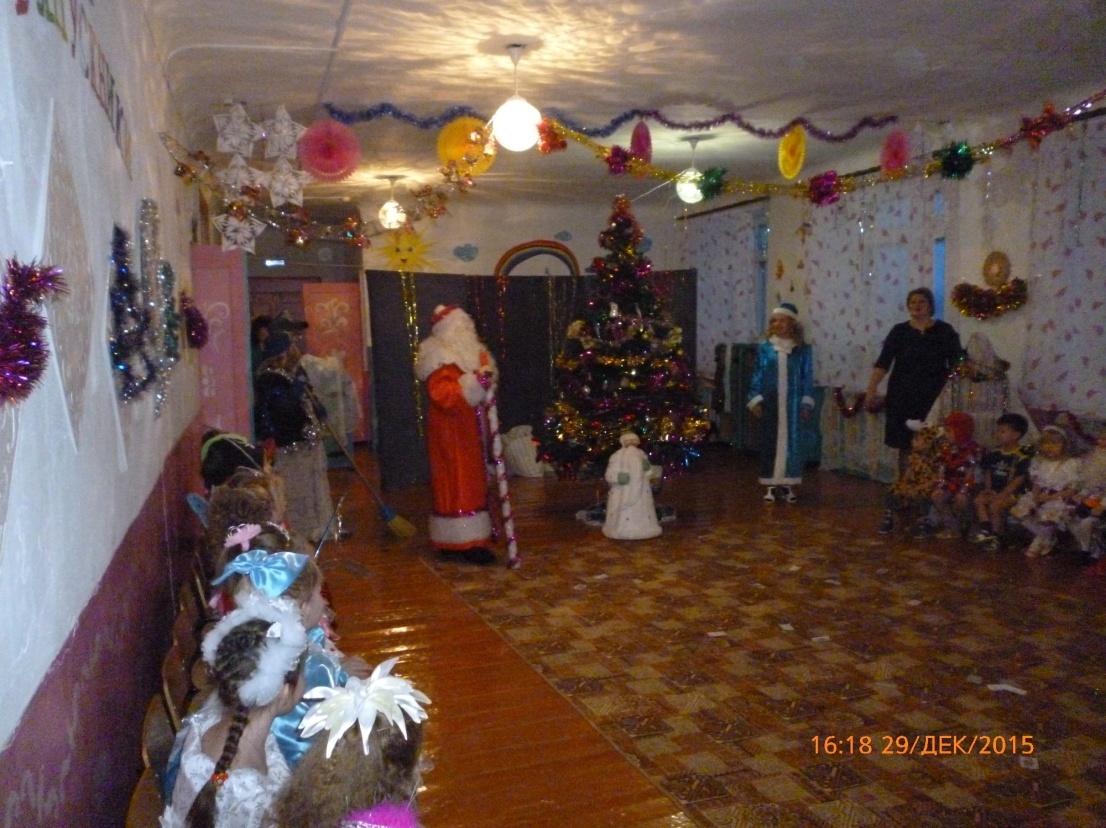 Дед Мороз: Слышу вас. Иду! Иду! Здравствуйте детишки, девчонки и мальчишки.Ведущий. Здравствуй, Дедушка Мороз. Посмотри, вот Наша елка, так красива,Так нарядна и стройна!Дед Мороз, но почему жеБез огней стоит она?Дед Мороз.Эту мы беду исправим,Все огни гореть заставим!Скажем дружно: «Раз! Два! Три!Наша елочка, свети!»Дети повторяют слова еще раз, но огоньки не зажигаются.Прокричали мы без толку,Не проснулась наша елка!Снегурочка.Значит, кто-то не кричал,Кто-то, видно, промолчал!Дед Мороз. Ну-ка, крикнем еще раз громче, веселее!Дети (хором). Раз, два, три! Елочка, свети!На елке вспыхивают огоньки.Дед Мороз.Елка светится, искрится,Будем, дети, веселиться!Я пришел сюда не просто,Я пришел сюда не зря —С Новым годом вас поздравитьОчень хочется, друзья!Ничего нет интересней,Чем в такой вот день чудесный,Зимней праздничной поройПовстречаться с детворой!Еще раз вас поздравляю!Вам загадки загадаю.Интересно мне узнать,Кто их сможет отгадать?Читает загадки.✓ Он и добрый, он и строгий,Бородой седой зарос,Красноносый, краснощекийНаш любимый... (Дед Мороз).✓ Со снежинками дружнаДочь метели. Кто она? (Снегурочка)✓ Красавица какая!Стоит, светло сверкая!Как пышно убрана...Скажите, кто она? (Елочка)✓ Быстрокрылы и легки,Сказочной зимоюЧто за чудо-мотылькиКружат над тобою? (Снежинки)✓ На дворе снежок идет,Скоро праздник... (Новый год)!✓ Мягко светятся иголки,Хвойный дух идет от... (елки).✓ Ветви слабо шелестят,Бусы яркие... (блестят).✓ И качаются игрушки,Флажки, звездочки... (хлопушки).✓ Косолапый и большойКто в берлоге спит зимой? (Медведь)Вот ребятки так ребятки!Отгадали все загадки!До чего же вы, ребята,Замечательный народ! А сейчас нам, детвора,Почитать стихи пора!Дети старшей и средней группы рассказывают стихи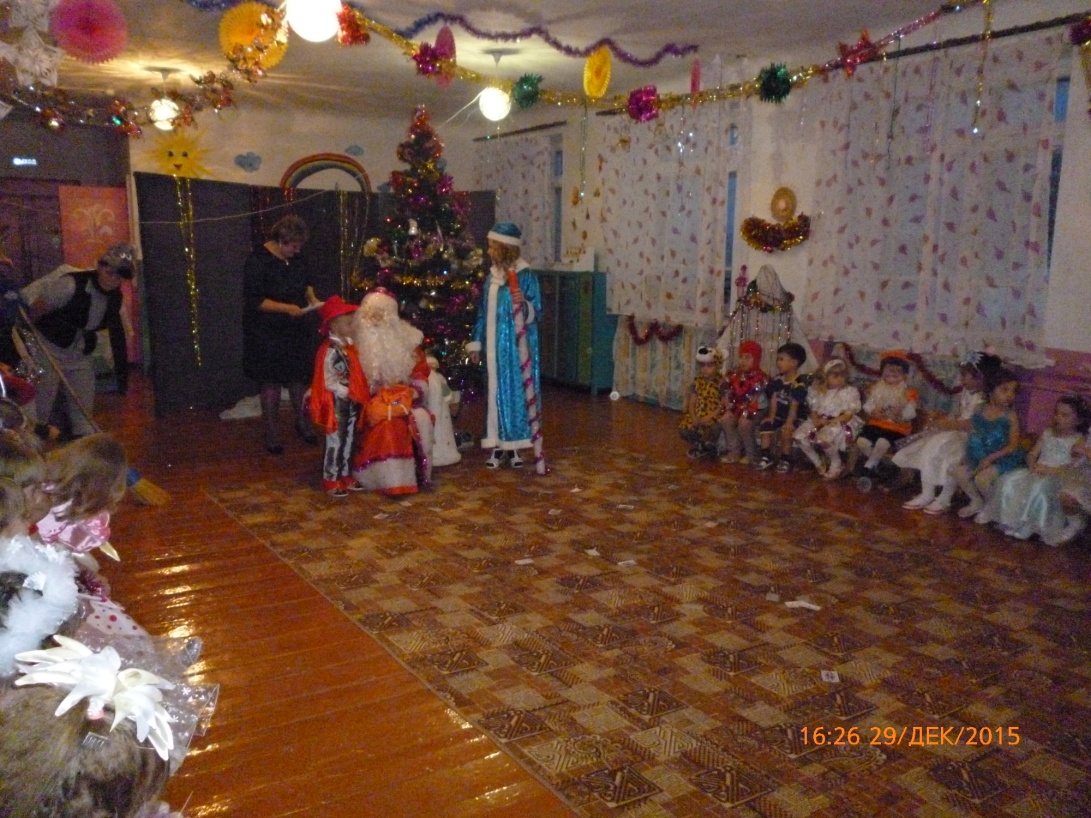 1-й ребенок. СТЧто такое Новый год?Это все наоборот:Елки в комнате растут,Белки шишек не грызут,Зайцы рядом с волкомНа колючей елке!Дождик тоже не простой —В Новый год он золотой!2-й ребенок. СРЛучше нету нашей елки,У кого ни спрашивай!Хороши на ней иголки,Звездами украшены!3-й ребенок. СРДед Мороз пришел сегодняК нам на праздник Новогодний!Будет с нами петь, плясать,Всем подарки раздавать!4-й ребенок СТ. Всех на свете поздравляем,Всем мы от души желаем,Чтоб ладоши хлопали,Чтобы ноги топали,Чтобы дети улыбались,Веселились и смеялись.Дед Мороз. Хороши ваши стихи, кто еще расскажет мне их? Далее дети читают стихи Деду Морозу  по желанию.Баба Яга: Я прошу у вас прощенья,Обещаю навсегдаВпредь дождаться приглашенья.Чтоб опять прийти сюда.Дед Мороз: Вместе с Волком поручаюВам подарки принести и ребятам подарить!.Волк и Баба Яга: Не волнуйтесь, обещаемК вам с подарками прийти.Приносятся мешки с подарками.Дед Мороз и Снегурочка прощаются.Старому году оставьте печали,Забудьте тревоги, обиды, беду.Только здоровья, успехов и счастьяМы вам желаем в Новом году!Приглашают  всех в хоровод  «В лесу родилась елочка».Родители и дети фотографируются с персонажами, уходят домой.